Antrag für die Genehmigung einer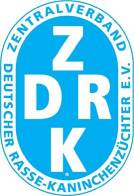 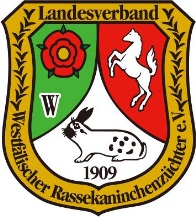 Zuchtgemeinschaft (Zgm.)(Formblatt vom 14. September 2016)Unter Anerkennung der gültigen Richtlinien für die Zulassung von Zuchtgemeinschaften beantragen wir für nachfolgende Personen eine Genehmigung.Vorname + Nachname, Straße + Hausnummer, Postleitzahl + Wohnort der beteiligten Personen:Alle Personen sind  Altzüchter /  Jungzüchter im Verein W	   	(Alt- oder Jungzüchter bitte ankreuzen!)Ansprechpartner für die Zuchtgemeinschaft ist:Name der Zuchtgemeinschaft ist:Die Anschrift der Zuchtstätte lautet: Ort und Datum:	     Bestätigungen durch:Verein		________________________________Kreisverband	________________________________Stellungnahme vom LV:	_____________________________________________________________________________Der ausgefüllte Antrag ist über den Ortsverein und Kreisverband zwecks Genehmigung an den Landesverband einzureichen. Ebenfalls müssen Veränderungen einer Zuchtgemeinschaft bzw. deren Auflösung unverzüglich über den Ortsverein und Kreisverband dem Landesverband gemeldet werden. Der Landesverband kann bei verbandsrechtlichen Verstößen oder Verstößen gegen diese Richtlinien die Genehmigung einer Zuchtgemeinschaft fristlos außer Kraft setzen.